【使用方法概略】指定URLへアクセス、アカウントの作成 (会社/個人)デポジットの入金空コンテナ返却先の変更依頼 - 変更に対する料金の確認申込後の流れ【サポートデスク】E-Mail アドレス  : support@avantida.com電話番号         : 050-3198-9725指定URLへアクセス、アカウントの作成 (会社/個人)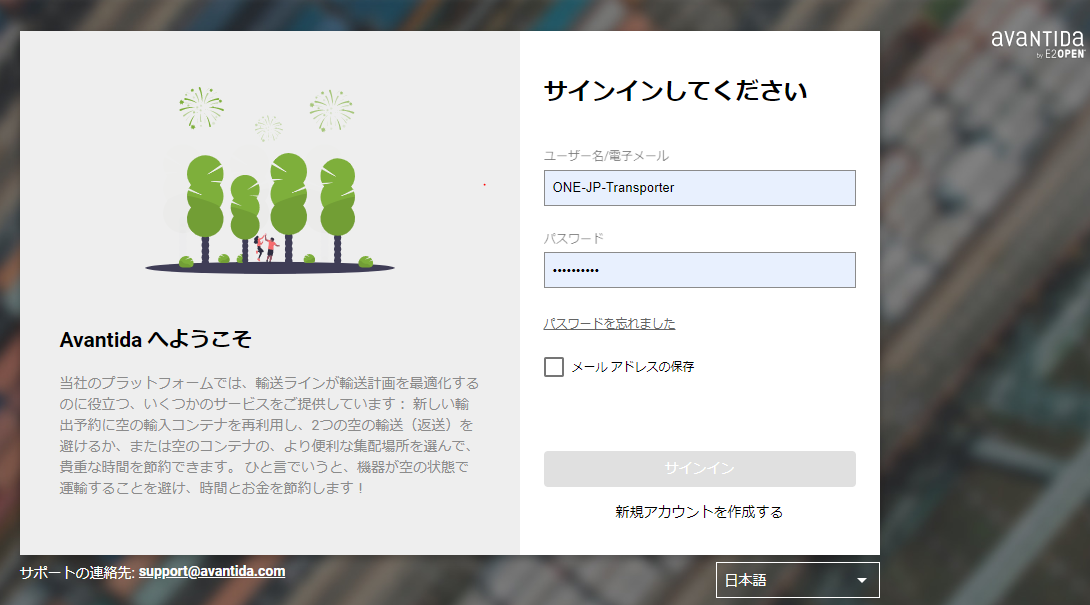 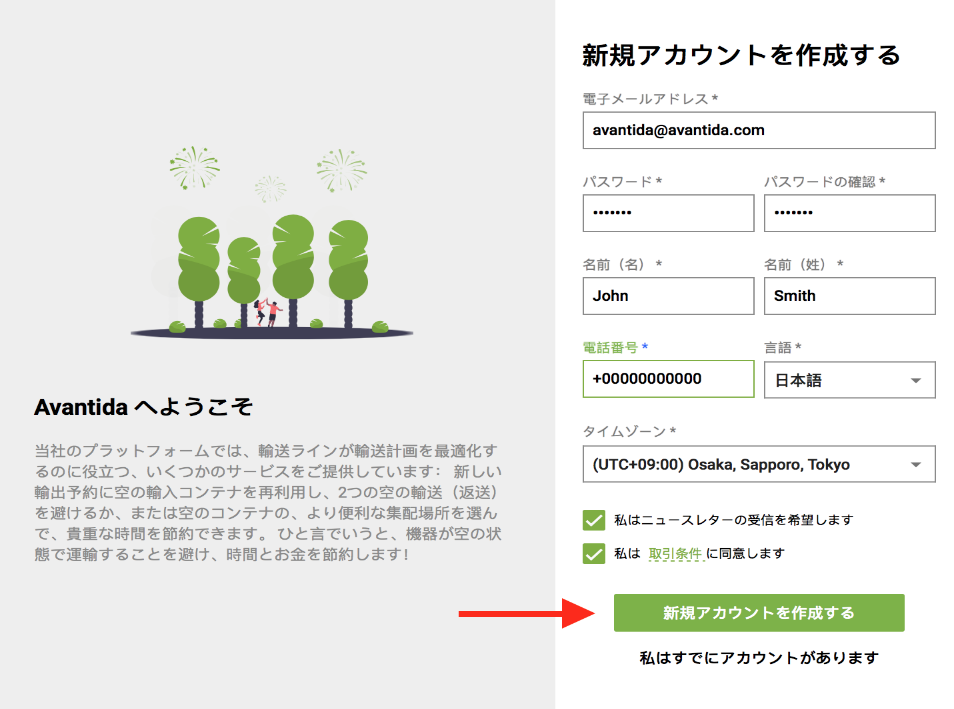 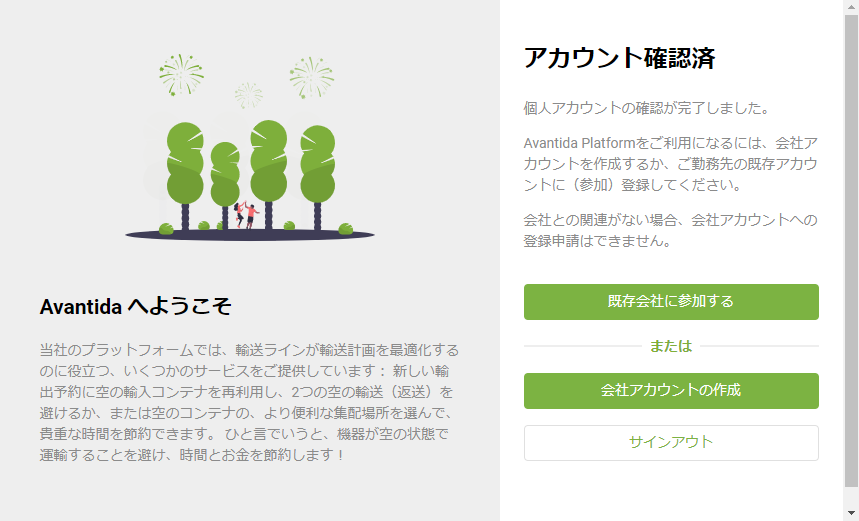 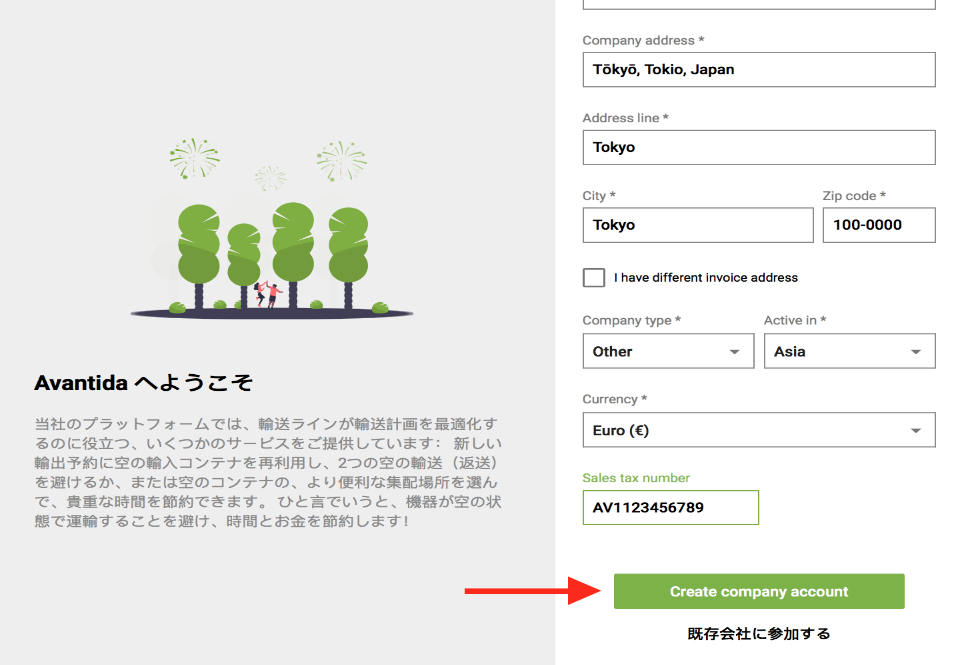 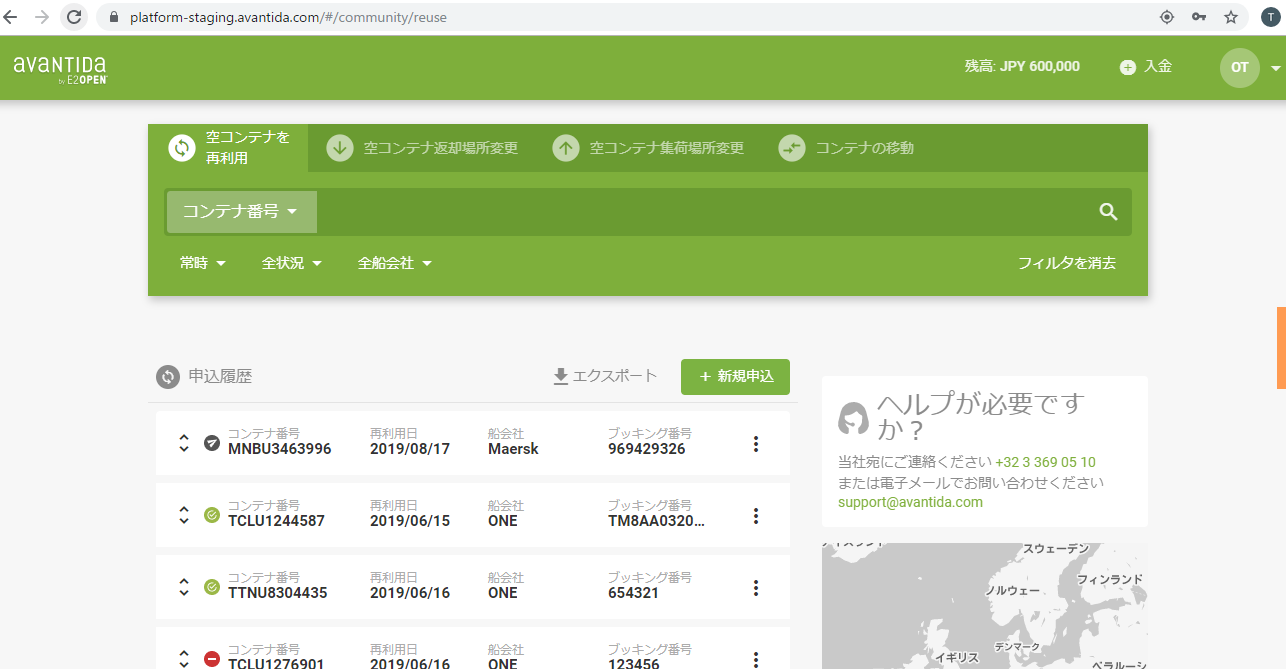 ② デポジットの入金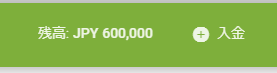 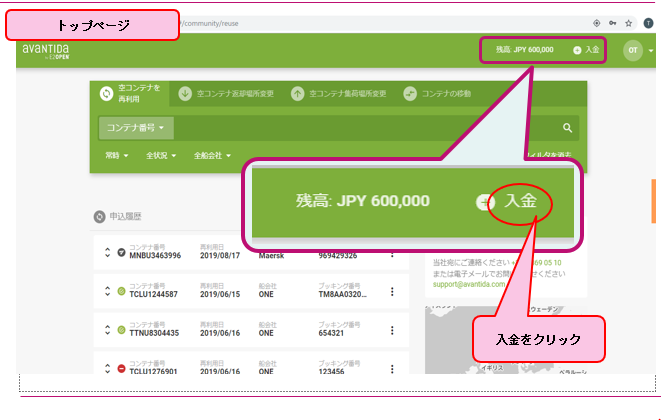 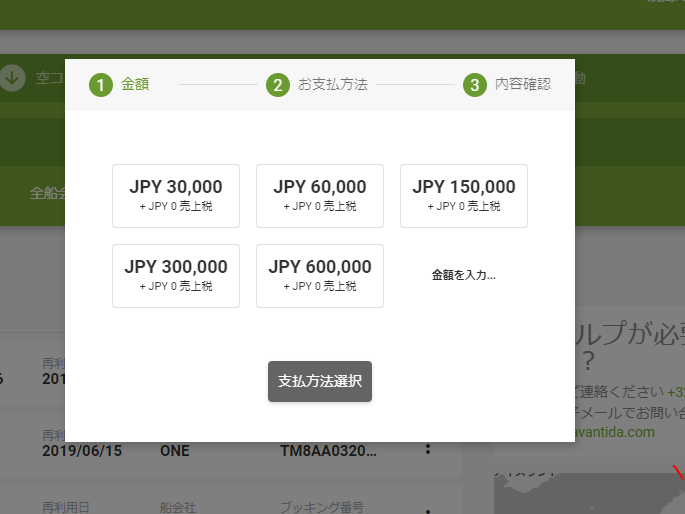 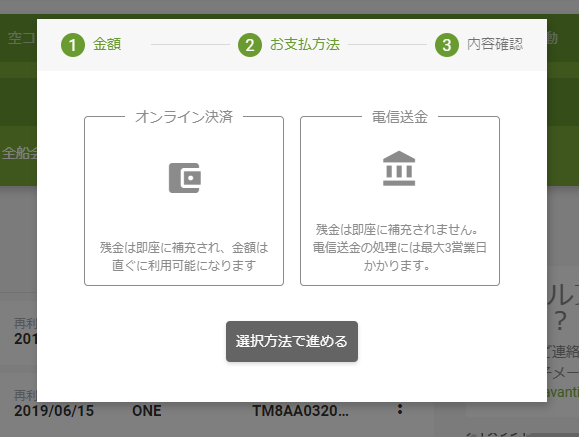 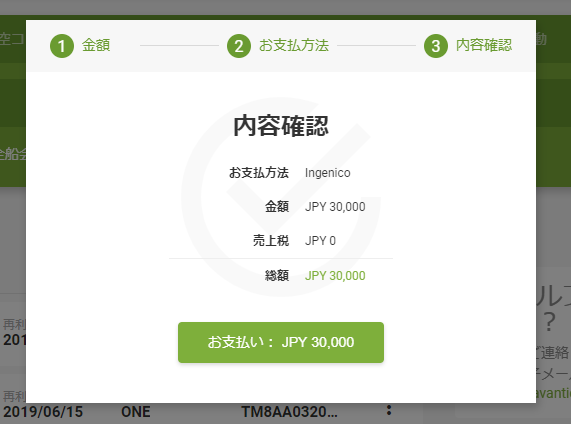 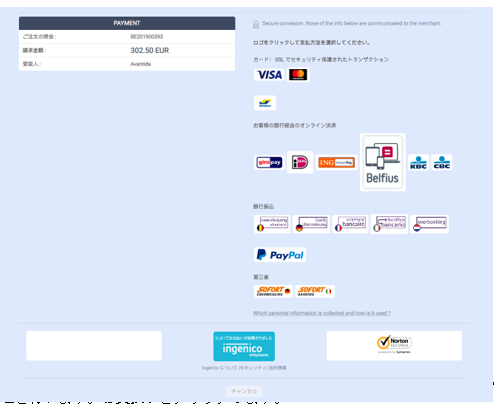 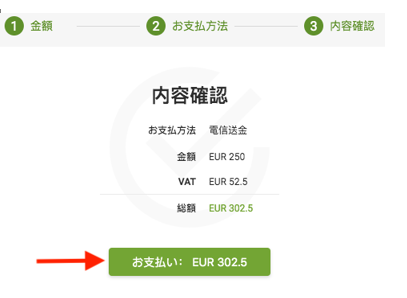 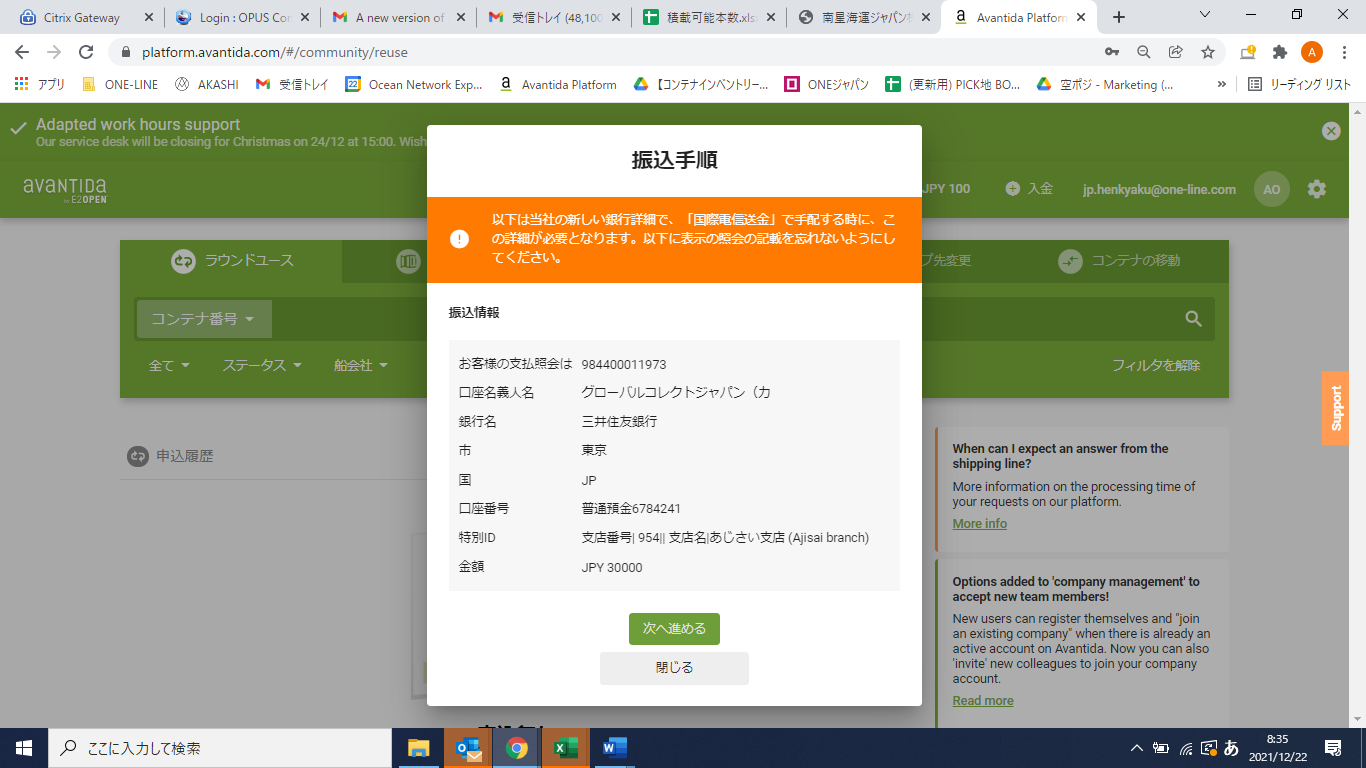 ③ コンテナ返却先の変更依頼 - 変更に対する料金の確認  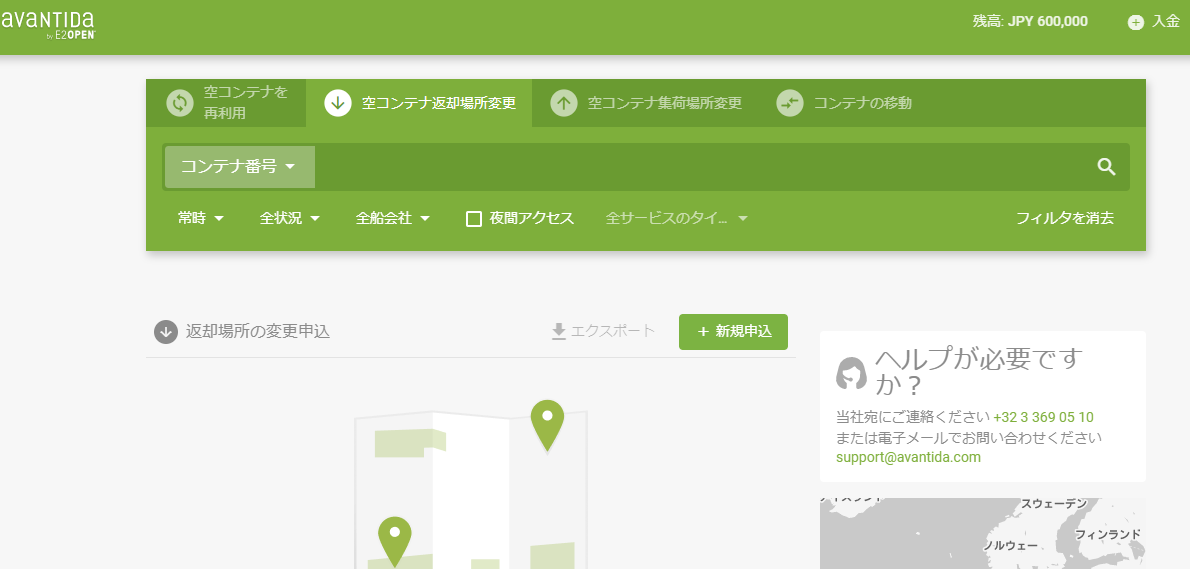 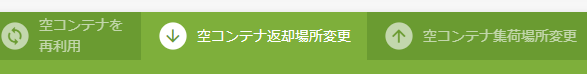 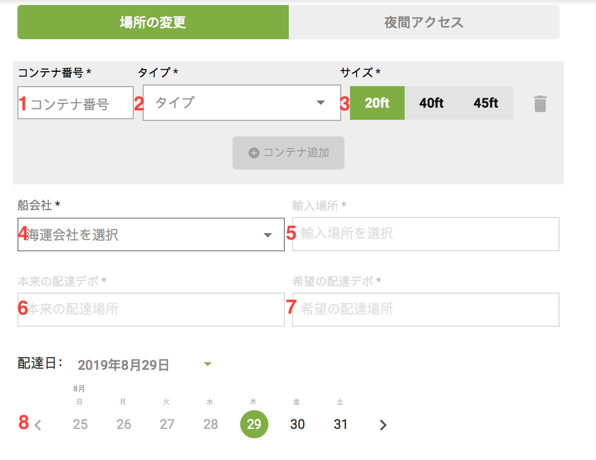 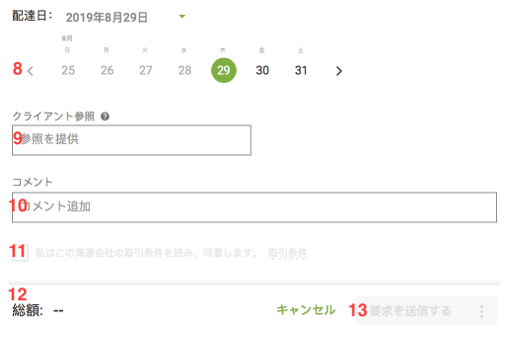  申込後の流れ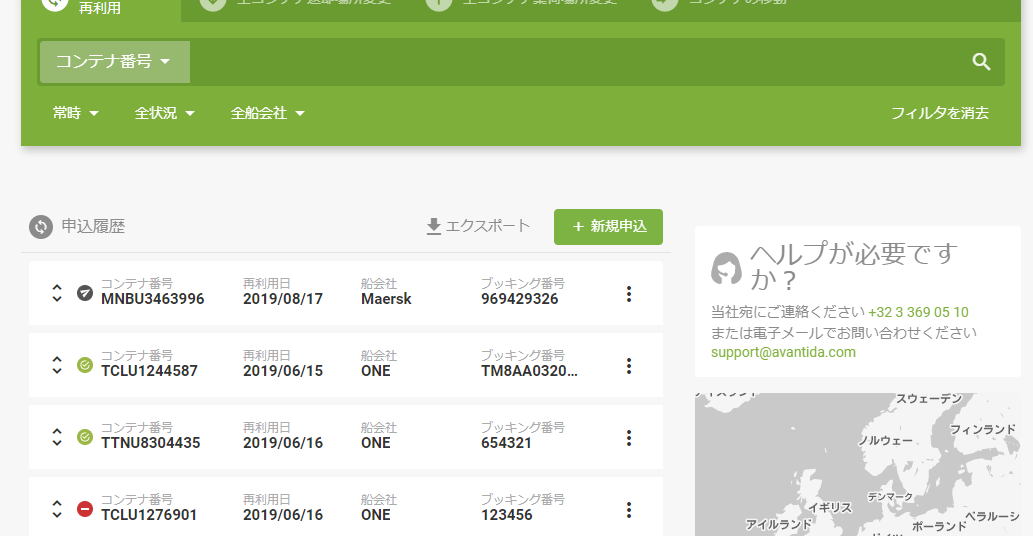 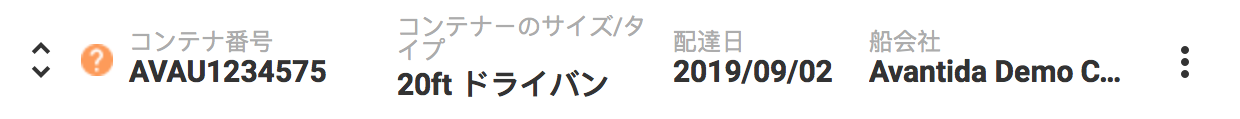 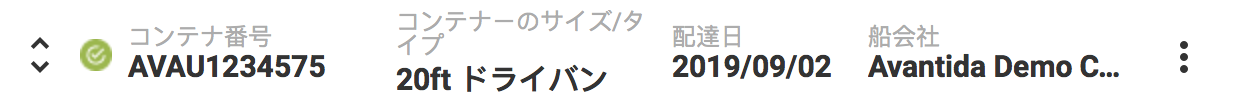 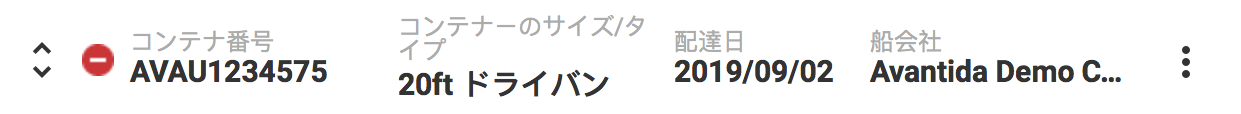 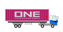 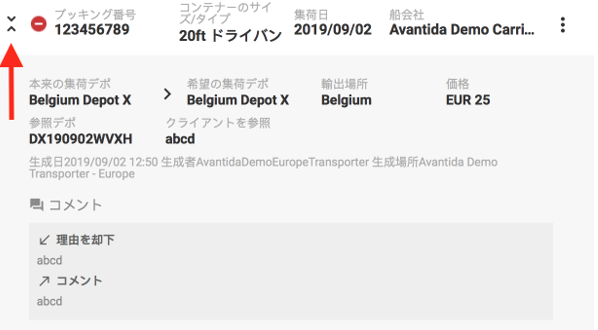 